New Jersey Department of Human Services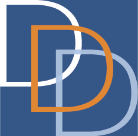 Division of Developmental DisabilitiesSupport Coordinator Monitoring Tool - Quarterly		Used at least once every three months to document monitoring contact with Individuals and caregivers.Section 1: Identifying InformationSection 1: Identifying InformationSection 1: Identifying InformationSection 1: Identifying InformationSection 1: Identifying InformationSection 1: Identifying InformationSection 1: Identifying InformationSection 1: Identifying InformationSection 1: Identifying InformationSection 1: Identifying InformationSection 1: Identifying InformationIndividual’s Name: DDD ID #: NJCAT Score: , , Tier: Individual’s Name: DDD ID #: NJCAT Score: , , Tier: Current Program:  Current Living Arrangement: If Other, please describe: Is an Approved ISP in Place? Yes      No Current Program:  Current Living Arrangement: If Other, please describe: Is an Approved ISP in Place? Yes      No Current Program:  Current Living Arrangement: If Other, please describe: Is an Approved ISP in Place? Yes      No Current Program:  Current Living Arrangement: If Other, please describe: Is an Approved ISP in Place? Yes      No Current Program:  Current Living Arrangement: If Other, please describe: Is an Approved ISP in Place? Yes      No Current Program:  Current Living Arrangement: If Other, please describe: Is an Approved ISP in Place? Yes      No Current Program:  Current Living Arrangement: If Other, please describe: Is an Approved ISP in Place? Yes      No Current Program:  Current Living Arrangement: If Other, please describe: Is an Approved ISP in Place? Yes      No Current Program:  Current Living Arrangement: If Other, please describe: Is an Approved ISP in Place? Yes      No Name of Support Coordination Agency: Name of Support Coordination Agency: Name of Support Coordination Agency: Name of Support Coordination Agency: Name of Support Coordination Agency: Name of Support Coordination Agency: Name of Support Coordination Agency: Name of Support Coordination Agency: Name of Support Coordination Agency: Name of Support Coordination Agency: Name of Support Coordination Agency: Name of Assigned Support Coordinator: Name of Assigned Support Coordinator: Name of Assigned Support Coordinator: Name of Assigned Support Coordinator: Name of Assigned Support Coordinator: Name of Assigned Support Coordinator: Name of Assigned Support Coordinator: Name of Assigned Support Coordinator: Name of Assigned Support Coordinator: Name of Assigned Support Coordinator: Name of Assigned Support Coordinator: Contact Date: Contact Location: If Other, please describe: If Other, please describe: If Other, please describe: If Other, please describe: If Other, please describe: If Other, please describe: If Other, please describe: If Other, please describe: If Other, please describe: If Other, please describe: Contact Type: If Phone, enter the phone #: If Phone, enter the phone #: If Phone, enter the phone #: If Phone, enter the phone #: If Phone, enter the phone #: If Phone, enter the phone #: If Phone, enter the phone #: If Phone, enter the phone #: If Phone, enter the phone #: If Phone, enter the phone #: Who is the primary contact for this Quarterly monitoring? Relationship to the Individual: If the Individual is not the primary contact, were they involved in the conversation? Yes      No Please describe or explain: Who is the primary contact for this Quarterly monitoring? Relationship to the Individual: If the Individual is not the primary contact, were they involved in the conversation? Yes      No Please describe or explain: Who is the primary contact for this Quarterly monitoring? Relationship to the Individual: If the Individual is not the primary contact, were they involved in the conversation? Yes      No Please describe or explain: Who is the primary contact for this Quarterly monitoring? Relationship to the Individual: If the Individual is not the primary contact, were they involved in the conversation? Yes      No Please describe or explain: Who is the primary contact for this Quarterly monitoring? Relationship to the Individual: If the Individual is not the primary contact, were they involved in the conversation? Yes      No Please describe or explain: Who is the primary contact for this Quarterly monitoring? Relationship to the Individual: If the Individual is not the primary contact, were they involved in the conversation? Yes      No Please describe or explain: Who is the primary contact for this Quarterly monitoring? Relationship to the Individual: If the Individual is not the primary contact, were they involved in the conversation? Yes      No Please describe or explain: Who is the primary contact for this Quarterly monitoring? Relationship to the Individual: If the Individual is not the primary contact, were they involved in the conversation? Yes      No Please describe or explain: Who is the primary contact for this Quarterly monitoring? Relationship to the Individual: If the Individual is not the primary contact, were they involved in the conversation? Yes      No Please describe or explain: Who is the primary contact for this Quarterly monitoring? Relationship to the Individual: If the Individual is not the primary contact, were they involved in the conversation? Yes      No Please describe or explain: Who is the primary contact for this Quarterly monitoring? Relationship to the Individual: If the Individual is not the primary contact, were they involved in the conversation? Yes      No Please describe or explain: Does the Individual currently attend a DDD funded, provider managed day program?              Yes      No Does the Individual currently attend a DDD funded, provider managed day program?              Yes      No Does the Individual currently attend a DDD funded, provider managed day program?              Yes      No Does the Individual currently attend a DDD funded, provider managed day program?              Yes      No Does the Individual currently attend a DDD funded, provider managed day program?              Yes      No Does the Individual currently attend a DDD funded, provider managed day program?              Yes      No Does the Individual currently attend a DDD funded, provider managed day program?              Yes      No Does the Individual currently attend a DDD funded, provider managed day program?              Yes      No Does the Individual currently attend a DDD funded, provider managed day program?              Yes      No Does the Individual currently attend a DDD funded, provider managed day program?              Yes      No Does the Individual currently attend a DDD funded, provider managed day program?              Yes      No      If Yes, please enter name of agency and address of program:      If Yes, please enter name of agency and address of program:      If Yes, please enter name of agency and address of program:      If Yes, please enter name of agency and address of program:      If Yes, please enter name of agency and address of program:      If Yes, please enter name of agency and address of program:      If Yes, please enter name of agency and address of program:      If Yes, please enter name of agency and address of program:      If Yes, please enter name of agency and address of program:      If Yes, please enter name of agency and address of program:      If Yes, please enter name of agency and address of program: Does the Individual currently reside in a DDD funded, provider managed residential setting? Yes      No Does the Individual currently reside in a DDD funded, provider managed residential setting? Yes      No Does the Individual currently reside in a DDD funded, provider managed residential setting? Yes      No Does the Individual currently reside in a DDD funded, provider managed residential setting? Yes      No Does the Individual currently reside in a DDD funded, provider managed residential setting? Yes      No Does the Individual currently reside in a DDD funded, provider managed residential setting? Yes      No Does the Individual currently reside in a DDD funded, provider managed residential setting? Yes      No Does the Individual currently reside in a DDD funded, provider managed residential setting? Yes      No Does the Individual currently reside in a DDD funded, provider managed residential setting? Yes      No Does the Individual currently reside in a DDD funded, provider managed residential setting? Yes      No Does the Individual currently reside in a DDD funded, provider managed residential setting? Yes      No      If Yes, please enter name of agency and address of program:      If Yes, please enter name of agency and address of program:      If Yes, please enter name of agency and address of program:      If Yes, please enter name of agency and address of program:      If Yes, please enter name of agency and address of program:      If Yes, please enter name of agency and address of program:      If Yes, please enter name of agency and address of program:      If Yes, please enter name of agency and address of program:      If Yes, please enter name of agency and address of program:      If Yes, please enter name of agency and address of program:      If Yes, please enter name of agency and address of program: Does the Individual currently use Self-Directed Employees (SDEs)?                                                Yes      No Does the Individual currently use Self-Directed Employees (SDEs)?                                                Yes      No Does the Individual currently use Self-Directed Employees (SDEs)?                                                Yes      No Does the Individual currently use Self-Directed Employees (SDEs)?                                                Yes      No Does the Individual currently use Self-Directed Employees (SDEs)?                                                Yes      No Does the Individual currently use Self-Directed Employees (SDEs)?                                                Yes      No Does the Individual currently use Self-Directed Employees (SDEs)?                                                Yes      No Does the Individual currently use Self-Directed Employees (SDEs)?                                                Yes      No Does the Individual currently use Self-Directed Employees (SDEs)?                                                Yes      No Does the Individual currently use Self-Directed Employees (SDEs)?                                                Yes      No Does the Individual currently use Self-Directed Employees (SDEs)?                                                Yes      No      If Yes, how many active SDEs?       If Yes, how many active SDEs?  About how many hours/month?  About how many hours/month?  About how many hours/month?  About how many hours/month?  About how many hours/month?  About how many hours/month?  About how many hours/month?  About how many hours/month?  About how many hours/month?  Section 2: Follow Up Items from Previous Months’ ContactSection 2: Follow Up Items from Previous Months’ ContactSection 2: Follow Up Items from Previous Months’ ContactSection 2: Follow Up Items from Previous Months’ ContactSection 2: Follow Up Items from Previous Months’ ContactSection 2: Follow Up Items from Previous Months’ ContactSection 2: Follow Up Items from Previous Months’ ContactSection 2: Follow Up Items from Previous Months’ ContactSection 2: Follow Up Items from Previous Months’ ContactSection 2: Follow Up Items from Previous Months’ ContactSection 2: Follow Up Items from Previous Months’ ContactList follow up items not resolved at the time of last contact, indicating the status of each. Ensure all follow up activity is documented in case notes. To add rows, click in the last box, then click the Plus sign, +, on the right.List follow up items not resolved at the time of last contact, indicating the status of each. Ensure all follow up activity is documented in case notes. To add rows, click in the last box, then click the Plus sign, +, on the right.List follow up items not resolved at the time of last contact, indicating the status of each. Ensure all follow up activity is documented in case notes. To add rows, click in the last box, then click the Plus sign, +, on the right.List follow up items not resolved at the time of last contact, indicating the status of each. Ensure all follow up activity is documented in case notes. To add rows, click in the last box, then click the Plus sign, +, on the right.List follow up items not resolved at the time of last contact, indicating the status of each. Ensure all follow up activity is documented in case notes. To add rows, click in the last box, then click the Plus sign, +, on the right.List follow up items not resolved at the time of last contact, indicating the status of each. Ensure all follow up activity is documented in case notes. To add rows, click in the last box, then click the Plus sign, +, on the right.List follow up items not resolved at the time of last contact, indicating the status of each. Ensure all follow up activity is documented in case notes. To add rows, click in the last box, then click the Plus sign, +, on the right.List follow up items not resolved at the time of last contact, indicating the status of each. Ensure all follow up activity is documented in case notes. To add rows, click in the last box, then click the Plus sign, +, on the right.List follow up items not resolved at the time of last contact, indicating the status of each. Ensure all follow up activity is documented in case notes. To add rows, click in the last box, then click the Plus sign, +, on the right.List follow up items not resolved at the time of last contact, indicating the status of each. Ensure all follow up activity is documented in case notes. To add rows, click in the last box, then click the Plus sign, +, on the right.List follow up items not resolved at the time of last contact, indicating the status of each. Ensure all follow up activity is documented in case notes. To add rows, click in the last box, then click the Plus sign, +, on the right.Follow Up Item: Completed/Resolved? Yes   NoIf no, briefly describe the status and planned action: Follow Up Item: Completed/Resolved? Yes   NoIf no, briefly describe the status and planned action: Follow Up Item: Completed/Resolved? Yes   NoIf no, briefly describe the status and planned action: Follow Up Item: Completed/Resolved? Yes   NoIf no, briefly describe the status and planned action: Follow Up Item: Completed/Resolved? Yes   NoIf no, briefly describe the status and planned action: Follow Up Item: Completed/Resolved? Yes   NoIf no, briefly describe the status and planned action: Follow Up Item: Completed/Resolved? Yes   NoIf no, briefly describe the status and planned action: Follow Up Item: Completed/Resolved? Yes   NoIf no, briefly describe the status and planned action: Follow Up Item: Completed/Resolved? Yes   NoIf no, briefly describe the status and planned action: Follow Up Item: Completed/Resolved? Yes   NoIf no, briefly describe the status and planned action: Follow Up Item: Completed/Resolved? Yes   NoIf no, briefly describe the status and planned action: Follow Up Item: Completed/Resolved? Yes   NoIf no, briefly describe the status and planned action: Follow Up Item: Completed/Resolved? Yes   NoIf no, briefly describe the status and planned action: Follow Up Item: Completed/Resolved? Yes   NoIf no, briefly describe the status and planned action: Follow Up Item: Completed/Resolved? Yes   NoIf no, briefly describe the status and planned action: Follow Up Item: Completed/Resolved? Yes   NoIf no, briefly describe the status and planned action: Follow Up Item: Completed/Resolved? Yes   NoIf no, briefly describe the status and planned action: Follow Up Item: Completed/Resolved? Yes   NoIf no, briefly describe the status and planned action: Follow Up Item: Completed/Resolved? Yes   NoIf no, briefly describe the status and planned action: Follow Up Item: Completed/Resolved? Yes   NoIf no, briefly describe the status and planned action: Follow Up Item: Completed/Resolved? Yes   NoIf no, briefly describe the status and planned action: Follow Up Item: Completed/Resolved? Yes   NoIf no, briefly describe the status and planned action: Section 3: Community Connections      (Refer to the PCPT regarding community integration, and update as needed)Section 3: Community Connections      (Refer to the PCPT regarding community integration, and update as needed)Section 3: Community Connections      (Refer to the PCPT regarding community integration, and update as needed)Section 3: Community Connections      (Refer to the PCPT regarding community integration, and update as needed)Section 3: Community Connections      (Refer to the PCPT regarding community integration, and update as needed)Section 3: Community Connections      (Refer to the PCPT regarding community integration, and update as needed)Section 3: Community Connections      (Refer to the PCPT regarding community integration, and update as needed)Section 3: Community Connections      (Refer to the PCPT regarding community integration, and update as needed)Section 3: Community Connections      (Refer to the PCPT regarding community integration, and update as needed)Section 3: Community Connections      (Refer to the PCPT regarding community integration, and update as needed)Section 3: Community Connections      (Refer to the PCPT regarding community integration, and update as needed)What have you been doing outside the home/in the community in the past few months? (For example: movies, shopping, going out to eat, etc.)  What have you been doing outside the home/in the community in the past few months? (For example: movies, shopping, going out to eat, etc.)  What have you been doing outside the home/in the community in the past few months? (For example: movies, shopping, going out to eat, etc.)  What have you been doing outside the home/in the community in the past few months? (For example: movies, shopping, going out to eat, etc.)  What have you been doing outside the home/in the community in the past few months? (For example: movies, shopping, going out to eat, etc.)  What have you been doing outside the home/in the community in the past few months? (For example: movies, shopping, going out to eat, etc.)  What have you been doing outside the home/in the community in the past few months? (For example: movies, shopping, going out to eat, etc.)  What have you been doing outside the home/in the community in the past few months? (For example: movies, shopping, going out to eat, etc.)  What have you been doing outside the home/in the community in the past few months? (For example: movies, shopping, going out to eat, etc.)  What have you been doing outside the home/in the community in the past few months? (For example: movies, shopping, going out to eat, etc.)  What have you been doing outside the home/in the community in the past few months? (For example: movies, shopping, going out to eat, etc.)  Do you like the things you are currently doing in the community?Do you like the things you are currently doing in the community?Do you like the things you are currently doing in the community?YesYesNo*No*Do you decide, or with necessary support decide, the community activities you do and with whom you do them (including people you do not live with)?Do you decide, or with necessary support decide, the community activities you do and with whom you do them (including people you do not live with)?Do you decide, or with necessary support decide, the community activities you do and with whom you do them (including people you do not live with)?YesYesNo*No*Are there things you are doing now that you would like to do more often, and/or things you are not doing now that you would like to do?	Are there things you are doing now that you would like to do more often, and/or things you are not doing now that you would like to do?	Are there things you are doing now that you would like to do more often, and/or things you are not doing now that you would like to do?	Yes*Yes*NoNoComments / Follow Up Items            *Explain each answer with an asterisk. Include follow up items as applicable.Comments / Follow Up Items            *Explain each answer with an asterisk. Include follow up items as applicable.Comments / Follow Up Items            *Explain each answer with an asterisk. Include follow up items as applicable.Comments / Follow Up Items            *Explain each answer with an asterisk. Include follow up items as applicable.Comments / Follow Up Items            *Explain each answer with an asterisk. Include follow up items as applicable.Comments / Follow Up Items            *Explain each answer with an asterisk. Include follow up items as applicable.Comments / Follow Up Items            *Explain each answer with an asterisk. Include follow up items as applicable.Comments / Follow Up Items            *Explain each answer with an asterisk. Include follow up items as applicable.Comments / Follow Up Items            *Explain each answer with an asterisk. Include follow up items as applicable.Comments / Follow Up Items            *Explain each answer with an asterisk. Include follow up items as applicable.Comments / Follow Up Items            *Explain each answer with an asterisk. Include follow up items as applicable.Section 4: Relationships                         (Refer to the PCPT regarding important relationships, and update as needed)Section 4: Relationships                         (Refer to the PCPT regarding important relationships, and update as needed)Section 4: Relationships                         (Refer to the PCPT regarding important relationships, and update as needed)Section 4: Relationships                         (Refer to the PCPT regarding important relationships, and update as needed)Section 4: Relationships                         (Refer to the PCPT regarding important relationships, and update as needed)Section 4: Relationships                         (Refer to the PCPT regarding important relationships, and update as needed)Section 4: Relationships                         (Refer to the PCPT regarding important relationships, and update as needed)Section 4: Relationships                         (Refer to the PCPT regarding important relationships, and update as needed)Section 4: Relationships                         (Refer to the PCPT regarding important relationships, and update as needed)Section 4: Relationships                         (Refer to the PCPT regarding important relationships, and update as needed)Section 4: Relationships                         (Refer to the PCPT regarding important relationships, and update as needed)How have you been connecting (For example: by phone, visits, outings in the community, etc.) with the people important to you? How have you been connecting (For example: by phone, visits, outings in the community, etc.) with the people important to you? How have you been connecting (For example: by phone, visits, outings in the community, etc.) with the people important to you? How have you been connecting (For example: by phone, visits, outings in the community, etc.) with the people important to you? How have you been connecting (For example: by phone, visits, outings in the community, etc.) with the people important to you? How have you been connecting (For example: by phone, visits, outings in the community, etc.) with the people important to you? How have you been connecting (For example: by phone, visits, outings in the community, etc.) with the people important to you? How have you been connecting (For example: by phone, visits, outings in the community, etc.) with the people important to you? How have you been connecting (For example: by phone, visits, outings in the community, etc.) with the people important to you? How have you been connecting (For example: by phone, visits, outings in the community, etc.) with the people important to you? How have you been connecting (For example: by phone, visits, outings in the community, etc.) with the people important to you? Are you able to have visitors when you want?Are you able to have visitors when you want?Are you able to have visitors when you want?YesYesNo*No*When you have visitors, do you have privacy?When you have visitors, do you have privacy?When you have visitors, do you have privacy?YesYesNo*No*Comments / Follow Up Items            *Explain each answer with an asterisk. Include follow up items as applicable.Comments / Follow Up Items            *Explain each answer with an asterisk. Include follow up items as applicable.Comments / Follow Up Items            *Explain each answer with an asterisk. Include follow up items as applicable.Comments / Follow Up Items            *Explain each answer with an asterisk. Include follow up items as applicable.Comments / Follow Up Items            *Explain each answer with an asterisk. Include follow up items as applicable.Comments / Follow Up Items            *Explain each answer with an asterisk. Include follow up items as applicable.Comments / Follow Up Items            *Explain each answer with an asterisk. Include follow up items as applicable.Comments / Follow Up Items            *Explain each answer with an asterisk. Include follow up items as applicable.Comments / Follow Up Items            *Explain each answer with an asterisk. Include follow up items as applicable.Comments / Follow Up Items            *Explain each answer with an asterisk. Include follow up items as applicable.Comments / Follow Up Items            *Explain each answer with an asterisk. Include follow up items as applicable.Section 5: Personal Rights and AutonomySection 5: Personal Rights and AutonomySection 5: Personal Rights and AutonomySection 5: Personal Rights and AutonomySection 5: Personal Rights and AutonomySection 5: Personal Rights and AutonomySection 5: Personal Rights and AutonomySection 5: Personal Rights and AutonomySection 5: Personal Rights and AutonomySection 5: Personal Rights and AutonomySection 5: Personal Rights and AutonomyDo you have access to your own money, and are you able to spend it on things you like?Do you have access to your own money, and are you able to spend it on things you like?Do you have access to your own money, and are you able to spend it on things you like?YesYesNo*No*Do people respect your privacy in your bedroom and in the bathroom?Do people respect your privacy in your bedroom and in the bathroom?Do people respect your privacy in your bedroom and in the bathroom?YesYesNo*No*Do you feel respected by people who support you?Do you feel respected by people who support you?Do you feel respected by people who support you?YesYesNo*No*Do you feel safe at home, in your neighborhood, at work/day program, and during community activities?Do you feel safe at home, in your neighborhood, at work/day program, and during community activities?Do you feel safe at home, in your neighborhood, at work/day program, and during community activities?YesYesNo*No*Comments / Follow Up Items            *Explain each answer with an asterisk. Include follow up items as applicable.Comments / Follow Up Items            *Explain each answer with an asterisk. Include follow up items as applicable.Comments / Follow Up Items            *Explain each answer with an asterisk. Include follow up items as applicable.Comments / Follow Up Items            *Explain each answer with an asterisk. Include follow up items as applicable.Comments / Follow Up Items            *Explain each answer with an asterisk. Include follow up items as applicable.Comments / Follow Up Items            *Explain each answer with an asterisk. Include follow up items as applicable.Comments / Follow Up Items            *Explain each answer with an asterisk. Include follow up items as applicable.Comments / Follow Up Items            *Explain each answer with an asterisk. Include follow up items as applicable.Comments / Follow Up Items            *Explain each answer with an asterisk. Include follow up items as applicable.Comments / Follow Up Items            *Explain each answer with an asterisk. Include follow up items as applicable.Comments / Follow Up Items            *Explain each answer with an asterisk. Include follow up items as applicable.Section 6: Continuity and Stability with Living ArrangementSection 6: Continuity and Stability with Living ArrangementSection 6: Continuity and Stability with Living ArrangementSection 6: Continuity and Stability with Living ArrangementSection 6: Continuity and Stability with Living ArrangementSection 6: Continuity and Stability with Living ArrangementSection 6: Continuity and Stability with Living ArrangementSection 6: Continuity and Stability with Living ArrangementSection 6: Continuity and Stability with Living ArrangementSection 6: Continuity and Stability with Living ArrangementSection 6: Continuity and Stability with Living ArrangementDo you like where you live?Do you like where you live?Do you like where you live?YesYesNo*No*Can you have snacks/food when you like?Can you have snacks/food when you like?Can you have snacks/food when you like?YesYesNo*No*Is there anything happening now that might require a change with your housing?(For example: behind on rent, significant problems with housemates, desire to live in another setting/location, etc.)Is there anything happening now that might require a change with your housing?(For example: behind on rent, significant problems with housemates, desire to live in another setting/location, etc.)Is there anything happening now that might require a change with your housing?(For example: behind on rent, significant problems with housemates, desire to live in another setting/location, etc.)Yes*Yes*NoNoHave there been any changes at home recently? (For example: People you live with, new staff, problems with your home/apartment)Have there been any changes at home recently? (For example: People you live with, new staff, problems with your home/apartment)Have there been any changes at home recently? (For example: People you live with, new staff, problems with your home/apartment)Yes*Yes*NoNoHow do you feel about any changes that may have occurred at home in the last month?How do you feel about any changes that may have occurred at home in the last month?How do you feel about any changes that may have occurred at home in the last month?How do you feel about any changes that may have occurred at home in the last month?How do you feel about any changes that may have occurred at home in the last month?How do you feel about any changes that may have occurred at home in the last month?How do you feel about any changes that may have occurred at home in the last month?How do you feel about any changes that may have occurred at home in the last month?How do you feel about any changes that may have occurred at home in the last month?How do you feel about any changes that may have occurred at home in the last month?How do you feel about any changes that may have occurred at home in the last month?Comments / Follow Up Items            *Explain each answer with an asterisk. Include follow up items as applicable.Comments / Follow Up Items            *Explain each answer with an asterisk. Include follow up items as applicable.Comments / Follow Up Items            *Explain each answer with an asterisk. Include follow up items as applicable.Comments / Follow Up Items            *Explain each answer with an asterisk. Include follow up items as applicable.Comments / Follow Up Items            *Explain each answer with an asterisk. Include follow up items as applicable.Comments / Follow Up Items            *Explain each answer with an asterisk. Include follow up items as applicable.Comments / Follow Up Items            *Explain each answer with an asterisk. Include follow up items as applicable.Comments / Follow Up Items            *Explain each answer with an asterisk. Include follow up items as applicable.Comments / Follow Up Items            *Explain each answer with an asterisk. Include follow up items as applicable.Comments / Follow Up Items            *Explain each answer with an asterisk. Include follow up items as applicable.Comments / Follow Up Items            *Explain each answer with an asterisk. Include follow up items as applicable.Section 7: Employment and Day ServicesSection 7: Employment and Day ServicesSection 7: Employment and Day ServicesSection 7: Employment and Day ServicesSection 7: Employment and Day ServicesSection 7: Employment and Day ServicesSection 7: Employment and Day ServicesSection 7: Employment and Day ServicesSection 7: Employment and Day ServicesSection 7: Employment and Day ServicesSection 7: Employment and Day ServicesHow do you normally spend your weekdays? (For example: At a job, day program, retired, etc.)How do you normally spend your weekdays? (For example: At a job, day program, retired, etc.)How do you normally spend your weekdays? (For example: At a job, day program, retired, etc.)How do you normally spend your weekdays? (For example: At a job, day program, retired, etc.)How do you normally spend your weekdays? (For example: At a job, day program, retired, etc.)How do you normally spend your weekdays? (For example: At a job, day program, retired, etc.)How do you normally spend your weekdays? (For example: At a job, day program, retired, etc.)How do you normally spend your weekdays? (For example: At a job, day program, retired, etc.)How do you normally spend your weekdays? (For example: At a job, day program, retired, etc.)How do you normally spend your weekdays? (For example: At a job, day program, retired, etc.)How do you normally spend your weekdays? (For example: At a job, day program, retired, etc.)Do you like what you do during the day?Do you like what you do during the day?Do you like what you do during the day?YesYesNo*No*Are you interested in changing what you do during the day, or do you want to attend/work for more, or less, hours? (For persons at retirement age, discuss retirement as well.)Are you interested in changing what you do during the day, or do you want to attend/work for more, or less, hours? (For persons at retirement age, discuss retirement as well.)Are you interested in changing what you do during the day, or do you want to attend/work for more, or less, hours? (For persons at retirement age, discuss retirement as well.)Yes*Yes*NoNoAsk / Answer one of the following:Ask / Answer one of the following:Ask / Answer one of the following:If you are not working now, are you interested in work?If you are not working now, are you interested in work?If you are not working now, are you interested in work?Yes*Yes*NoNoIf you are working now, would you like to explore ways to further career goals and/or work more hours?If you are working now, would you like to explore ways to further career goals and/or work more hours?If you are working now, would you like to explore ways to further career goals and/or work more hours?Yes*Yes*NoNo(For the SC) If the Individual is not working now, but is interested, has a referral to DVRS or CBVI been completed? (Update the Employment Pathway as needed)                                   N/A         Yes          No*                             If applicable, explain the referral status: (For the SC) If the Individual is not working now, but is interested, has a referral to DVRS or CBVI been completed? (Update the Employment Pathway as needed)                                   N/A         Yes          No*                             If applicable, explain the referral status: (For the SC) If the Individual is not working now, but is interested, has a referral to DVRS or CBVI been completed? (Update the Employment Pathway as needed)                                   N/A         Yes          No*                             If applicable, explain the referral status: (For the SC) If the Individual is not working now, but is interested, has a referral to DVRS or CBVI been completed? (Update the Employment Pathway as needed)                                   N/A         Yes          No*                             If applicable, explain the referral status: (For the SC) If the Individual is not working now, but is interested, has a referral to DVRS or CBVI been completed? (Update the Employment Pathway as needed)                                   N/A         Yes          No*                             If applicable, explain the referral status: (For the SC) If the Individual is not working now, but is interested, has a referral to DVRS or CBVI been completed? (Update the Employment Pathway as needed)                                   N/A         Yes          No*                             If applicable, explain the referral status: (For the SC) If the Individual is not working now, but is interested, has a referral to DVRS or CBVI been completed? (Update the Employment Pathway as needed)                                   N/A         Yes          No*                             If applicable, explain the referral status: (For the SC) If the Individual is not working now, but is interested, has a referral to DVRS or CBVI been completed? (Update the Employment Pathway as needed)                                   N/A         Yes          No*                             If applicable, explain the referral status: (For the SC) If the Individual is not working now, but is interested, has a referral to DVRS or CBVI been completed? (Update the Employment Pathway as needed)                                   N/A         Yes          No*                             If applicable, explain the referral status: (For the SC) If the Individual is not working now, but is interested, has a referral to DVRS or CBVI been completed? (Update the Employment Pathway as needed)                                   N/A         Yes          No*                             If applicable, explain the referral status: (For the SC) If the Individual is not working now, but is interested, has a referral to DVRS or CBVI been completed? (Update the Employment Pathway as needed)                                   N/A         Yes          No*                             If applicable, explain the referral status: Comments / Follow Up Items            *Explain each answer with an asterisk. Include follow up items as applicable.Comments / Follow Up Items            *Explain each answer with an asterisk. Include follow up items as applicable.Comments / Follow Up Items            *Explain each answer with an asterisk. Include follow up items as applicable.Comments / Follow Up Items            *Explain each answer with an asterisk. Include follow up items as applicable.Comments / Follow Up Items            *Explain each answer with an asterisk. Include follow up items as applicable.Comments / Follow Up Items            *Explain each answer with an asterisk. Include follow up items as applicable.Comments / Follow Up Items            *Explain each answer with an asterisk. Include follow up items as applicable.Comments / Follow Up Items            *Explain each answer with an asterisk. Include follow up items as applicable.Comments / Follow Up Items            *Explain each answer with an asterisk. Include follow up items as applicable.Comments / Follow Up Items            *Explain each answer with an asterisk. Include follow up items as applicable.Comments / Follow Up Items            *Explain each answer with an asterisk. Include follow up items as applicable.Section 8: Outcomes and Services Section 8: Outcomes and Services Section 8: Outcomes and Services Section 8: Outcomes and Services Section 8: Outcomes and Services Section 8: Outcomes and Services Section 8: Outcomes and Services Section 8: Outcomes and Services Section 8: Outcomes and Services Section 8: Outcomes and Services Section 8: Outcomes and Services (Ensure all services, including those with non-Division funding sources, are entered in the ISP.)Review ALL current outcomes and services as they appear in the ISP with the Individual/MT contact. Include services provided by natural supports. If there are no funded services in the ISP, explain why not.(Ensure all services, including those with non-Division funding sources, are entered in the ISP.)Review ALL current outcomes and services as they appear in the ISP with the Individual/MT contact. Include services provided by natural supports. If there are no funded services in the ISP, explain why not.(Ensure all services, including those with non-Division funding sources, are entered in the ISP.)Review ALL current outcomes and services as they appear in the ISP with the Individual/MT contact. Include services provided by natural supports. If there are no funded services in the ISP, explain why not.(Ensure all services, including those with non-Division funding sources, are entered in the ISP.)Review ALL current outcomes and services as they appear in the ISP with the Individual/MT contact. Include services provided by natural supports. If there are no funded services in the ISP, explain why not.(Ensure all services, including those with non-Division funding sources, are entered in the ISP.)Review ALL current outcomes and services as they appear in the ISP with the Individual/MT contact. Include services provided by natural supports. If there are no funded services in the ISP, explain why not.(Ensure all services, including those with non-Division funding sources, are entered in the ISP.)Review ALL current outcomes and services as they appear in the ISP with the Individual/MT contact. Include services provided by natural supports. If there are no funded services in the ISP, explain why not.(Ensure all services, including those with non-Division funding sources, are entered in the ISP.)Review ALL current outcomes and services as they appear in the ISP with the Individual/MT contact. Include services provided by natural supports. If there are no funded services in the ISP, explain why not.(Ensure all services, including those with non-Division funding sources, are entered in the ISP.)Review ALL current outcomes and services as they appear in the ISP with the Individual/MT contact. Include services provided by natural supports. If there are no funded services in the ISP, explain why not.(Ensure all services, including those with non-Division funding sources, are entered in the ISP.)Review ALL current outcomes and services as they appear in the ISP with the Individual/MT contact. Include services provided by natural supports. If there are no funded services in the ISP, explain why not.(Ensure all services, including those with non-Division funding sources, are entered in the ISP.)Review ALL current outcomes and services as they appear in the ISP with the Individual/MT contact. Include services provided by natural supports. If there are no funded services in the ISP, explain why not.(Ensure all services, including those with non-Division funding sources, are entered in the ISP.)Review ALL current outcomes and services as they appear in the ISP with the Individual/MT contact. Include services provided by natural supports. If there are no funded services in the ISP, explain why not.(For the SC) Has a verbal review of outcomes and services been completed?(For the SC) Has a verbal review of outcomes and services been completed?(For the SC) Has a verbal review of outcomes and services been completed?(For the SC) Has a verbal review of outcomes and services been completed?YesYesNo*No*Are you receiving all services as entered in the ISP?Are you receiving all services as entered in the ISP?Are you receiving all services as entered in the ISP?Are you receiving all services as entered in the ISP?YesYesNo*No*Do you feel your services are helping you make progress toward ISP outcomes?Do you feel your services are helping you make progress toward ISP outcomes?Do you feel your services are helping you make progress toward ISP outcomes?Do you feel your services are helping you make progress toward ISP outcomes?YesYesNo*No*Are there outcomes or services you would like to change, add or remove from your ISP, including changes to any service providers you may use? Are there outcomes or services you would like to change, add or remove from your ISP, including changes to any service providers you may use? Are there outcomes or services you would like to change, add or remove from your ISP, including changes to any service providers you may use? Are there outcomes or services you would like to change, add or remove from your ISP, including changes to any service providers you may use? Yes*Yes*NoNo(To be answered by the SC): Will the current rate of budget expenditure allow services to continue as needed throughout the entire plan term?(To be answered by the SC): Will the current rate of budget expenditure allow services to continue as needed throughout the entire plan term?(To be answered by the SC): Will the current rate of budget expenditure allow services to continue as needed throughout the entire plan term?(To be answered by the SC): Will the current rate of budget expenditure allow services to continue as needed throughout the entire plan term?YesYesNo*No*Comments / Follow Up Items            *Explain each answer with an asterisk. Include follow up items as applicable.Comments / Follow Up Items            *Explain each answer with an asterisk. Include follow up items as applicable.Comments / Follow Up Items            *Explain each answer with an asterisk. Include follow up items as applicable.Comments / Follow Up Items            *Explain each answer with an asterisk. Include follow up items as applicable.Comments / Follow Up Items            *Explain each answer with an asterisk. Include follow up items as applicable.Comments / Follow Up Items            *Explain each answer with an asterisk. Include follow up items as applicable.Comments / Follow Up Items            *Explain each answer with an asterisk. Include follow up items as applicable.Comments / Follow Up Items            *Explain each answer with an asterisk. Include follow up items as applicable.Comments / Follow Up Items            *Explain each answer with an asterisk. Include follow up items as applicable.Comments / Follow Up Items            *Explain each answer with an asterisk. Include follow up items as applicable.Comments / Follow Up Items            *Explain each answer with an asterisk. Include follow up items as applicable.Section 9: Health and SafetySection 9: Health and SafetySection 9: Health and SafetySection 9: Health and SafetySection 9: Health and SafetySection 9: Health and SafetySection 9: Health and SafetySection 9: Health and SafetySection 9: Health and SafetySection 9: Health and SafetySection 9: Health and SafetyWhen completing quarterly monitoring with someone in a DDD funded, provider managed residential or day setting, consult with provider staff to complete a. through j. below.When completing quarterly monitoring with someone in a setting other than a DDD funded, provider managed setting, complete only items f. through l. with the Individual/caregiver.When completing quarterly monitoring with someone in a DDD funded, provider managed residential or day setting, consult with provider staff to complete a. through j. below.When completing quarterly monitoring with someone in a setting other than a DDD funded, provider managed setting, complete only items f. through l. with the Individual/caregiver.When completing quarterly monitoring with someone in a DDD funded, provider managed residential or day setting, consult with provider staff to complete a. through j. below.When completing quarterly monitoring with someone in a setting other than a DDD funded, provider managed setting, complete only items f. through l. with the Individual/caregiver.When completing quarterly monitoring with someone in a DDD funded, provider managed residential or day setting, consult with provider staff to complete a. through j. below.When completing quarterly monitoring with someone in a setting other than a DDD funded, provider managed setting, complete only items f. through l. with the Individual/caregiver.When completing quarterly monitoring with someone in a DDD funded, provider managed residential or day setting, consult with provider staff to complete a. through j. below.When completing quarterly monitoring with someone in a setting other than a DDD funded, provider managed setting, complete only items f. through l. with the Individual/caregiver.When completing quarterly monitoring with someone in a DDD funded, provider managed residential or day setting, consult with provider staff to complete a. through j. below.When completing quarterly monitoring with someone in a setting other than a DDD funded, provider managed setting, complete only items f. through l. with the Individual/caregiver.When completing quarterly monitoring with someone in a DDD funded, provider managed residential or day setting, consult with provider staff to complete a. through j. below.When completing quarterly monitoring with someone in a setting other than a DDD funded, provider managed setting, complete only items f. through l. with the Individual/caregiver.When completing quarterly monitoring with someone in a DDD funded, provider managed residential or day setting, consult with provider staff to complete a. through j. below.When completing quarterly monitoring with someone in a setting other than a DDD funded, provider managed setting, complete only items f. through l. with the Individual/caregiver.When completing quarterly monitoring with someone in a DDD funded, provider managed residential or day setting, consult with provider staff to complete a. through j. below.When completing quarterly monitoring with someone in a setting other than a DDD funded, provider managed setting, complete only items f. through l. with the Individual/caregiver.When completing quarterly monitoring with someone in a DDD funded, provider managed residential or day setting, consult with provider staff to complete a. through j. below.When completing quarterly monitoring with someone in a setting other than a DDD funded, provider managed setting, complete only items f. through l. with the Individual/caregiver.When completing quarterly monitoring with someone in a DDD funded, provider managed residential or day setting, consult with provider staff to complete a. through j. below.When completing quarterly monitoring with someone in a setting other than a DDD funded, provider managed setting, complete only items f. through l. with the Individual/caregiver.Name of Service Provider: Name of Service Provider: Name of Service Provider: Name of Service Provider: Name of Service Provider: Name of Service Provider: Name of Service Provider: Name of Service Provider: Name of Service Provider: Name of Service Provider: Name of Service Provider: Name and Title of Staff Member: Name and Title of Staff Member: Name and Title of Staff Member: Name and Title of Staff Member: Name and Title of Staff Member: Name and Title of Staff Member: Name and Title of Staff Member: Name and Title of Staff Member: Name and Title of Staff Member: Name and Title of Staff Member: Name and Title of Staff Member: Program Name and Type: Program Name and Type: Program Name and Type: Program Name and Type: Program Name and Type: Program Name and Type: Program Name and Type: Program Name and Type: Program Name and Type: Program Name and Type: Program Name and Type: Date of last annual physical: Date of last annual physical: Date of last dental checkup: Date of last dental checkup: Date of last dental checkup: Date of last dental checkup: Date of last dental checkup: Date of last dental checkup: Date of last dental checkup: Date of last dental checkup: Date of last dental checkup: How has the Individual been made aware of their rights in this program, including choice of roommate (if applicable)?   How has the Individual been made aware of their rights in this program, including choice of roommate (if applicable)?   How has the Individual been made aware of their rights in this program, including choice of roommate (if applicable)?   How has the Individual been made aware of their rights in this program, including choice of roommate (if applicable)?   How has the Individual been made aware of their rights in this program, including choice of roommate (if applicable)?   How has the Individual been made aware of their rights in this program, including choice of roommate (if applicable)?   How has the Individual been made aware of their rights in this program, including choice of roommate (if applicable)?   How has the Individual been made aware of their rights in this program, including choice of roommate (if applicable)?   How has the Individual been made aware of their rights in this program, including choice of roommate (if applicable)?   How has the Individual been made aware of their rights in this program, including choice of roommate (if applicable)?   How has the Individual been made aware of their rights in this program, including choice of roommate (if applicable)?   Are there any restrictions in this setting affecting the rights of this Individual not supported by a specific assessed need and justified in the ISP? (For example: Access to sharp objects, food, common areas of the home, computer/internet; alarms on doors/windows, privacy locks, etc.)Are there any restrictions in this setting affecting the rights of this Individual not supported by a specific assessed need and justified in the ISP? (For example: Access to sharp objects, food, common areas of the home, computer/internet; alarms on doors/windows, privacy locks, etc.)Are there any restrictions in this setting affecting the rights of this Individual not supported by a specific assessed need and justified in the ISP? (For example: Access to sharp objects, food, common areas of the home, computer/internet; alarms on doors/windows, privacy locks, etc.)Yes*Yes*NoNoPer the ISP, is all doctor prescribed and/or behavioral data collection occurring?  (For example: BSP data, bowel movements, caloric intake, etc.)Per the ISP, is all doctor prescribed and/or behavioral data collection occurring?  (For example: BSP data, bowel movements, caloric intake, etc.)Per the ISP, is all doctor prescribed and/or behavioral data collection occurring?  (For example: BSP data, bowel movements, caloric intake, etc.)YesYesNo*No*Have there been recent changes to the supervision levels for this Individual?Have there been recent changes to the supervision levels for this Individual?Have there been recent changes to the supervision levels for this Individual?Yes*Yes*NoNoHave there been changes to your health since last month, including medication changes? (Physical, emotional, behavioral, psychological, etc.)Have there been changes to your health since last month, including medication changes? (Physical, emotional, behavioral, psychological, etc.)Have there been changes to your health since last month, including medication changes? (Physical, emotional, behavioral, psychological, etc.)Yes*Yes*NoNoHave you been hospitalized or visited an emergency room since last month?Have you been hospitalized or visited an emergency room since last month?Have you been hospitalized or visited an emergency room since last month?Yes*Yes*NoNoHave you had medical/dental/specialist appointments since last month?Have you had medical/dental/specialist appointments since last month?Have you had medical/dental/specialist appointments since last month?Yes*Yes*NoNoIf yes, did the doctor/dentist/specialist make any follow up recommendations that are not yet completed and/or scheduled?If yes, did the doctor/dentist/specialist make any follow up recommendations that are not yet completed and/or scheduled?If yes, did the doctor/dentist/specialist make any follow up recommendations that are not yet completed and/or scheduled?Yes*Yes*NoNoFor Individuals residing in non-provider managed settings, has the importance of routine/preventative medical/dental/specialist appointments been discussed?     For Individuals residing in non-provider managed settings, has the importance of routine/preventative medical/dental/specialist appointments been discussed?     For Individuals residing in non-provider managed settings, has the importance of routine/preventative medical/dental/specialist appointments been discussed?     YesYesNo*      No*      For Individuals residing in non-provider managed settings, is there an emergency plan if a caregiver/staff are unexpectedly unable to provide care? If yes, ensure this is in the ISP or described in a separate document uploaded in iRecord.If No, schedule a Planning Team meeting to discuss.For Individuals residing in non-provider managed settings, is there an emergency plan if a caregiver/staff are unexpectedly unable to provide care? If yes, ensure this is in the ISP or described in a separate document uploaded in iRecord.If No, schedule a Planning Team meeting to discuss.For Individuals residing in non-provider managed settings, is there an emergency plan if a caregiver/staff are unexpectedly unable to provide care? If yes, ensure this is in the ISP or described in a separate document uploaded in iRecord.If No, schedule a Planning Team meeting to discuss.YesYesNo*No*Comments / Follow Up Items            *Explain each answer with an asterisk. Include follow up items as applicable.Comments / Follow Up Items            *Explain each answer with an asterisk. Include follow up items as applicable.Comments / Follow Up Items            *Explain each answer with an asterisk. Include follow up items as applicable.Comments / Follow Up Items            *Explain each answer with an asterisk. Include follow up items as applicable.Comments / Follow Up Items            *Explain each answer with an asterisk. Include follow up items as applicable.Comments / Follow Up Items            *Explain each answer with an asterisk. Include follow up items as applicable.Comments / Follow Up Items            *Explain each answer with an asterisk. Include follow up items as applicable.Comments / Follow Up Items            *Explain each answer with an asterisk. Include follow up items as applicable.Comments / Follow Up Items            *Explain each answer with an asterisk. Include follow up items as applicable.Comments / Follow Up Items            *Explain each answer with an asterisk. Include follow up items as applicable.Comments / Follow Up Items            *Explain each answer with an asterisk. Include follow up items as applicable.Section 10: Medicaid Status          (SC will find status of a. and b. below on Individual’s Demographics tile in iRecord)Section 10: Medicaid Status          (SC will find status of a. and b. below on Individual’s Demographics tile in iRecord)Section 10: Medicaid Status          (SC will find status of a. and b. below on Individual’s Demographics tile in iRecord)Section 10: Medicaid Status          (SC will find status of a. and b. below on Individual’s Demographics tile in iRecord)Section 10: Medicaid Status          (SC will find status of a. and b. below on Individual’s Demographics tile in iRecord)Section 10: Medicaid Status          (SC will find status of a. and b. below on Individual’s Demographics tile in iRecord)Section 10: Medicaid Status          (SC will find status of a. and b. below on Individual’s Demographics tile in iRecord)Section 10: Medicaid Status          (SC will find status of a. and b. below on Individual’s Demographics tile in iRecord)Section 10: Medicaid Status          (SC will find status of a. and b. below on Individual’s Demographics tile in iRecord)Section 10: Medicaid Status          (SC will find status of a. and b. below on Individual’s Demographics tile in iRecord)Section 10: Medicaid Status          (SC will find status of a. and b. below on Individual’s Demographics tile in iRecord)Is the Individual Medicaid eligible? (Indicated by green litmus) Is the Individual Medicaid eligible? (Indicated by green litmus) Is the Individual Medicaid eligible? (Indicated by green litmus) YesYesNo*No*Is the Individual’s Medicaid scheduled to terminate? (Indicated by yellow litmus)Is the Individual’s Medicaid scheduled to terminate? (Indicated by yellow litmus)Is the Individual’s Medicaid scheduled to terminate? (Indicated by yellow litmus)Yes*Yes*NoNoIs the representative payee aware that financial changes could jeopardize Medicaid eligibility? (For example: Retirement of parent, passing of parent, resources over $2,000, etc.) Is the representative payee aware that financial changes could jeopardize Medicaid eligibility? (For example: Retirement of parent, passing of parent, resources over $2,000, etc.) Is the representative payee aware that financial changes could jeopardize Medicaid eligibility? (For example: Retirement of parent, passing of parent, resources over $2,000, etc.) YesYesNo*No*Comments / Follow Up Items            *Explain each answer with an asterisk. Include follow up items as applicable.Comments / Follow Up Items            *Explain each answer with an asterisk. Include follow up items as applicable.Comments / Follow Up Items            *Explain each answer with an asterisk. Include follow up items as applicable.Comments / Follow Up Items            *Explain each answer with an asterisk. Include follow up items as applicable.Comments / Follow Up Items            *Explain each answer with an asterisk. Include follow up items as applicable.Comments / Follow Up Items            *Explain each answer with an asterisk. Include follow up items as applicable.Comments / Follow Up Items            *Explain each answer with an asterisk. Include follow up items as applicable.Comments / Follow Up Items            *Explain each answer with an asterisk. Include follow up items as applicable.Comments / Follow Up Items            *Explain each answer with an asterisk. Include follow up items as applicable.Comments / Follow Up Items            *Explain each answer with an asterisk. Include follow up items as applicable.Comments / Follow Up Items            *Explain each answer with an asterisk. Include follow up items as applicable.Section 11: Closing Question for the Individual/CaregiverSection 11: Closing Question for the Individual/CaregiverSection 11: Closing Question for the Individual/CaregiverSection 11: Closing Question for the Individual/CaregiverSection 11: Closing Question for the Individual/CaregiverSection 11: Closing Question for the Individual/CaregiverSection 11: Closing Question for the Individual/CaregiverSection 11: Closing Question for the Individual/CaregiverSection 11: Closing Question for the Individual/CaregiverSection 11: Closing Question for the Individual/CaregiverSection 11: Closing Question for the Individual/CaregiverIs there anything else you would like me to know right now, or anything else you need assistance with?Is there anything else you would like me to know right now, or anything else you need assistance with?Is there anything else you would like me to know right now, or anything else you need assistance with?Is there anything else you would like me to know right now, or anything else you need assistance with?Is there anything else you would like me to know right now, or anything else you need assistance with?Is there anything else you would like me to know right now, or anything else you need assistance with?Is there anything else you would like me to know right now, or anything else you need assistance with?Is there anything else you would like me to know right now, or anything else you need assistance with?Is there anything else you would like me to know right now, or anything else you need assistance with?Is there anything else you would like me to know right now, or anything else you need assistance with?Is there anything else you would like me to know right now, or anything else you need assistance with?Section 12: To be Answered by the Support CoordinatorSection 12: To be Answered by the Support CoordinatorSection 12: To be Answered by the Support CoordinatorSection 12: To be Answered by the Support CoordinatorSection 12: To be Answered by the Support CoordinatorSection 12: To be Answered by the Support CoordinatorSection 12: To be Answered by the Support CoordinatorSection 12: To be Answered by the Support CoordinatorSection 12: To be Answered by the Support CoordinatorSection 12: To be Answered by the Support CoordinatorSection 12: To be Answered by the Support CoordinatorThis section may be completed without further discussion with the Individual/caregiver.This section may be completed without further discussion with the Individual/caregiver.This section may be completed without further discussion with the Individual/caregiver.This section may be completed without further discussion with the Individual/caregiver.This section may be completed without further discussion with the Individual/caregiver.This section may be completed without further discussion with the Individual/caregiver.This section may be completed without further discussion with the Individual/caregiver.This section may be completed without further discussion with the Individual/caregiver.This section may be completed without further discussion with the Individual/caregiver.This section may be completed without further discussion with the Individual/caregiver.This section may be completed without further discussion with the Individual/caregiver.Are there behaviors or activities happening that planning team members would consider risky, and not adequately addressed in the Individual’s ISP?(For example: Aggression, elopement, drug/alcohol use, etc.) Are there behaviors or activities happening that planning team members would consider risky, and not adequately addressed in the Individual’s ISP?(For example: Aggression, elopement, drug/alcohol use, etc.) Are there behaviors or activities happening that planning team members would consider risky, and not adequately addressed in the Individual’s ISP?(For example: Aggression, elopement, drug/alcohol use, etc.) Yes*Yes*NoNoHave any Incident Reports (IRs) been completed/submitted since last month’s contact? (According to iRecord notes, email notification, conversations, etc.)Have any Incident Reports (IRs) been completed/submitted since last month’s contact? (According to iRecord notes, email notification, conversations, etc.)Have any Incident Reports (IRs) been completed/submitted since last month’s contact? (According to iRecord notes, email notification, conversations, etc.)Yes*Yes*NoNoHas there been an increase or identified patterns in IRs in the past three months?Has there been an increase or identified patterns in IRs in the past three months?Has there been an increase or identified patterns in IRs in the past three months?Yes*Yes*NoNoBased on information received during this contact, are there new incidents or allegations of abuse, neglect or exploitation, which require a new IR?Based on information received during this contact, are there new incidents or allegations of abuse, neglect or exploitation, which require a new IR?Based on information received during this contact, are there new incidents or allegations of abuse, neglect or exploitation, which require a new IR?Yes*Yes*NoNoIs the Contacts list in iRecord up to date, including Emergency Contacts?If No, please update before the next monitoring contact.Is the Contacts list in iRecord up to date, including Emergency Contacts?If No, please update before the next monitoring contact.Is the Contacts list in iRecord up to date, including Emergency Contacts?If No, please update before the next monitoring contact.YesYesNo*No*Does the Individual’s NJCAT tier include the acuity factor? If yes, answer questions g. through m. in this box. If no acuity is assigned, leave g. through m. blank.Does the Individual’s NJCAT tier include the acuity factor? If yes, answer questions g. through m. in this box. If no acuity is assigned, leave g. through m. blank.Does the Individual’s NJCAT tier include the acuity factor? If yes, answer questions g. through m. in this box. If no acuity is assigned, leave g. through m. blank.YesYesNoNoAcuity factor/enhanced needs present for:        Behavioral   Medical   BothAcuity factor/enhanced needs present for:        Behavioral   Medical   BothAcuity factor/enhanced needs present for:        Behavioral   Medical   BothAre all Addressing Enhanced Needs Forms up to date? (CBS, IS, Day Hab, Respite)Are all Addressing Enhanced Needs Forms up to date? (CBS, IS, Day Hab, Respite)Are all Addressing Enhanced Needs Forms up to date? (CBS, IS, Day Hab, Respite)YesYesNo*No*Does it appear all necessary enhanced supports are in place?Does it appear all necessary enhanced supports are in place?Does it appear all necessary enhanced supports are in place?YesYesNo*No*If the acuity factor is for Behavioral, is a Behavior Support Plan in place?If the acuity factor is for Behavioral, is a Behavior Support Plan in place?If the acuity factor is for Behavioral, is a Behavior Support Plan in place?YesYesNo*No*If yes, is the current Behavior Support Plan uploaded to iRecord?If yes, is the current Behavior Support Plan uploaded to iRecord?If yes, is the current Behavior Support Plan uploaded to iRecord?YesYesNo*No*Does the Behavior Support Plan appear to be meeting the Individual’s needs?Does the Behavior Support Plan appear to be meeting the Individual’s needs?Does the Behavior Support Plan appear to be meeting the Individual’s needs?YesYesNo*No*If for Medical, does the ISP state the diagnosis(es) and describe care needs?If for Medical, does the ISP state the diagnosis(es) and describe care needs?If for Medical, does the ISP state the diagnosis(es) and describe care needs?YesYesNo*No*Comments / Follow Up Items            *Explain each answer with an asterisk. Include follow up items as applicable.Comments / Follow Up Items            *Explain each answer with an asterisk. Include follow up items as applicable.Comments / Follow Up Items            *Explain each answer with an asterisk. Include follow up items as applicable.Comments / Follow Up Items            *Explain each answer with an asterisk. Include follow up items as applicable.Comments / Follow Up Items            *Explain each answer with an asterisk. Include follow up items as applicable.Comments / Follow Up Items            *Explain each answer with an asterisk. Include follow up items as applicable.Comments / Follow Up Items            *Explain each answer with an asterisk. Include follow up items as applicable.Comments / Follow Up Items            *Explain each answer with an asterisk. Include follow up items as applicable.Comments / Follow Up Items            *Explain each answer with an asterisk. Include follow up items as applicable.Comments / Follow Up Items            *Explain each answer with an asterisk. Include follow up items as applicable.Comments / Follow Up Items            *Explain each answer with an asterisk. Include follow up items as applicable.Section 13: Areas Requiring Division AssistanceSection 13: Areas Requiring Division AssistanceSection 13: Areas Requiring Division AssistanceSection 13: Areas Requiring Division AssistanceSection 13: Areas Requiring Division AssistanceSection 13: Areas Requiring Division AssistanceSection 13: Areas Requiring Division AssistanceSection 13: Areas Requiring Division AssistanceSection 13: Areas Requiring Division AssistanceSection 13: Areas Requiring Division AssistanceSection 13: Areas Requiring Division AssistanceIs this the fourth consecutive month (or more) for which you have not been able to complete a face-to-face visit?Is this the fourth consecutive month (or more) for which you have not been able to complete a face-to-face visit?Is this the fourth consecutive month (or more) for which you have not been able to complete a face-to-face visit?Yes*Yes*NoNoHave risk factors been identified for which Division assistance is needed?(Ex: Significant changes in the Individual’s/caregiver’s support needs, behavioral/medical concerns, housing instability, long-term hospitalization/nursing home admission, etc.)If either a. or b. is Yes, complete/upload an SOS form and notify the DDD SCHelpdesk Have risk factors been identified for which Division assistance is needed?(Ex: Significant changes in the Individual’s/caregiver’s support needs, behavioral/medical concerns, housing instability, long-term hospitalization/nursing home admission, etc.)If either a. or b. is Yes, complete/upload an SOS form and notify the DDD SCHelpdesk Have risk factors been identified for which Division assistance is needed?(Ex: Significant changes in the Individual’s/caregiver’s support needs, behavioral/medical concerns, housing instability, long-term hospitalization/nursing home admission, etc.)If either a. or b. is Yes, complete/upload an SOS form and notify the DDD SCHelpdesk Yes*Yes*NoNoComments / Follow Up Items            *Explain each answer with an asterisk. Include follow up items as applicable.Comments / Follow Up Items            *Explain each answer with an asterisk. Include follow up items as applicable.Comments / Follow Up Items            *Explain each answer with an asterisk. Include follow up items as applicable.Comments / Follow Up Items            *Explain each answer with an asterisk. Include follow up items as applicable.Comments / Follow Up Items            *Explain each answer with an asterisk. Include follow up items as applicable.Comments / Follow Up Items            *Explain each answer with an asterisk. Include follow up items as applicable.Comments / Follow Up Items            *Explain each answer with an asterisk. Include follow up items as applicable.Comments / Follow Up Items            *Explain each answer with an asterisk. Include follow up items as applicable.Comments / Follow Up Items            *Explain each answer with an asterisk. Include follow up items as applicable.Comments / Follow Up Items            *Explain each answer with an asterisk. Include follow up items as applicable.Comments / Follow Up Items            *Explain each answer with an asterisk. Include follow up items as applicable.Section 14: Contact SummarySection 14: Contact SummarySection 14: Contact SummarySection 14: Contact SummarySection 14: Contact SummarySection 14: Contact SummarySection 14: Contact SummarySection 14: Contact SummarySection 14: Contact SummarySection 14: Contact SummarySection 14: Contact SummarySummarize the conversation describing highlights and points of interest or concern for the Individual since the last monitoring contact. Include observations about the environment and the Individual’s interactions not already in this document. Summarize the conversation describing highlights and points of interest or concern for the Individual since the last monitoring contact. Include observations about the environment and the Individual’s interactions not already in this document. Summarize the conversation describing highlights and points of interest or concern for the Individual since the last monitoring contact. Include observations about the environment and the Individual’s interactions not already in this document. Summarize the conversation describing highlights and points of interest or concern for the Individual since the last monitoring contact. Include observations about the environment and the Individual’s interactions not already in this document. Summarize the conversation describing highlights and points of interest or concern for the Individual since the last monitoring contact. Include observations about the environment and the Individual’s interactions not already in this document. Summarize the conversation describing highlights and points of interest or concern for the Individual since the last monitoring contact. Include observations about the environment and the Individual’s interactions not already in this document. Summarize the conversation describing highlights and points of interest or concern for the Individual since the last monitoring contact. Include observations about the environment and the Individual’s interactions not already in this document. Summarize the conversation describing highlights and points of interest or concern for the Individual since the last monitoring contact. Include observations about the environment and the Individual’s interactions not already in this document. Summarize the conversation describing highlights and points of interest or concern for the Individual since the last monitoring contact. Include observations about the environment and the Individual’s interactions not already in this document. Summarize the conversation describing highlights and points of interest or concern for the Individual since the last monitoring contact. Include observations about the environment and the Individual’s interactions not already in this document. Summarize the conversation describing highlights and points of interest or concern for the Individual since the last monitoring contact. Include observations about the environment and the Individual’s interactions not already in this document. Section 15: Completed bySection 15: Completed bySection 15: Completed bySection 15: Completed bySection 15: Completed bySection 15: Completed bySection 15: Completed bySection 15: Completed bySection 15: Completed bySection 15: Completed bySection 15: Completed byName: Title: Name: Title: Date: Date: Date: Date: Date: Date: Date: Date: Date: If completed by someone other than the assigned Support Coordinator, please explain: If completed by someone other than the assigned Support Coordinator, please explain: If completed by someone other than the assigned Support Coordinator, please explain: If completed by someone other than the assigned Support Coordinator, please explain: If completed by someone other than the assigned Support Coordinator, please explain: If completed by someone other than the assigned Support Coordinator, please explain: If completed by someone other than the assigned Support Coordinator, please explain: If completed by someone other than the assigned Support Coordinator, please explain: If completed by someone other than the assigned Support Coordinator, please explain: If completed by someone other than the assigned Support Coordinator, please explain: If completed by someone other than the assigned Support Coordinator, please explain: Section 16: Reviewed by - SCS review is required for the first 60 days of any new Support Coordinator, when performance issues have been identified and for complicated or difficult situations.Section 16: Reviewed by - SCS review is required for the first 60 days of any new Support Coordinator, when performance issues have been identified and for complicated or difficult situations.Section 16: Reviewed by - SCS review is required for the first 60 days of any new Support Coordinator, when performance issues have been identified and for complicated or difficult situations.Section 16: Reviewed by - SCS review is required for the first 60 days of any new Support Coordinator, when performance issues have been identified and for complicated or difficult situations.Section 16: Reviewed by - SCS review is required for the first 60 days of any new Support Coordinator, when performance issues have been identified and for complicated or difficult situations.Section 16: Reviewed by - SCS review is required for the first 60 days of any new Support Coordinator, when performance issues have been identified and for complicated or difficult situations.Section 16: Reviewed by - SCS review is required for the first 60 days of any new Support Coordinator, when performance issues have been identified and for complicated or difficult situations.Section 16: Reviewed by - SCS review is required for the first 60 days of any new Support Coordinator, when performance issues have been identified and for complicated or difficult situations.Section 16: Reviewed by - SCS review is required for the first 60 days of any new Support Coordinator, when performance issues have been identified and for complicated or difficult situations.Section 16: Reviewed by - SCS review is required for the first 60 days of any new Support Coordinator, when performance issues have been identified and for complicated or difficult situations.Section 16: Reviewed by - SCS review is required for the first 60 days of any new Support Coordinator, when performance issues have been identified and for complicated or difficult situations.Name of SC Supervisor: Name of SC Supervisor: Review Date: Review Date: Review Date: Review Date: Review Date: Review Date: Review Date: Review Date: Review Date: 